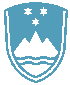 POROČILO O REDNEM INŠPEKCIJSKEM PREGLEDU NAPRAVE, KI LAHKO POVZROČI ONESNAŽEVANJE OKOLJA VEČJEGA OBSEGAZavezanec: DUP 1 d.o.o., Gregorčičeva ulica 1, 3000 CeljeNaprava / lokacija:Naprava za proizvodnjo bioplina Bioplinarna Dobrovnik, Dobrovnik 115 c, 9223 DobrovnikDatum rednega pregleda: 25.5.2023 in 8.6.2023Okoljevarstveno dovoljenje (OVD)št. 35407-26/2011-47 z dne 11.3.2013, spremenjen z odločbami:Odločba o spremembi št. 35406-53/2015-3 z dne 1.9.2015, Odločba o spremembi št. 35406-70/2015-19 z dne 19.1.2017, Odločba o spremembi št. 35406-2/2018-7 z dne 8.3.2018, Odločba o spremembi št. 35406-44/2018-4 dne 6.12.2018, Odločba o spremembi št. 35406-53/2015-3 z dne 1.9.2015,  Odločba o spremembi št. 35406-39/2020-8 z dne 2.12.2020 Usklajenost z OVD: (navedi):-	Emisije snovi v zrak: zavezanka izvaja redne preglede in vzdrževanje opreme, vključno s tesnjenjem fermentorjev in ostalih skladiščnih naprav.  Na vseh treh mešalnih jamah je vgrajen biofilter, zajemanje plinov je izvedeno tudi na kogeneraciji 1,2 in 3, trenutno obratuje le kogeneracija 1. Monitoring emisij snovi v zrak se izvaja preko pooblaščenih izvajalcev, čezmernih emisij ni bilo ugotoviti.-	OVD določa obveznost priključitve komunalnih odpadnih vod (KOV) na javno kanalizacijo in ker ta še ni zagotovljena, je inšpektorica izdala zavezanki odločbo o izvedbi te priključitve z rokom ureditve do konca leta 2023.-	v maju 2023 je zavezanka zaradi dotrajanosti zamenjala oz. vgradila dva olja lovilca, ki ustrezata predpisanemu standardu SIST EN 858 in zavezanka vodi predpisano evidenco o njunem obratovanju, druge industrijske odpadne vode v napravi ne nastajajo.-	OVD predpisuje izvedbo občasnega ocenjevanja hrupa v okolju zaradi obratovanja BP enkrat v obdobju treh let preko izvajalca meritev, ki ima  pridobljeno pooblastilo ARSO. Zadnje meritve opravljene s strani IVD dne 9.1.2023 ne izkazujejo čezmernega obremenjevanja okolja.-	Glede prevzema in ravnanja z odpadki je inšpektorica ugotovila, da je zavezanka prevzemala odpadke v skladu z OVD, podrobneje je preverila prevzem odpadnega mulja iz čistilnih naprav in ni ugotovila večjih odstopanj. Inšpektorica je zavezanki izrekla opozorilo na zapisnik, da mora najkasneje v 2 mesecih pridobiti oceno kvalitete digestata po zaključeni obdelavi v fermentorju F 7 in v končnem zalogovniku KZ1, saj do sedaj zavezanka, od začetka obratovanja v oktobru 2021 do danes, digestata iz BP še ni odstranjevala, ocena pa je pogoj za ugotavljanje primernosti ravnanja s tem digestatom.-	Inšpektorica je zavezanki izdala tudi opozorilo na zapisnik, da mora najkasneje v 3 mesecih imenovati skrbnika varstva okolja glede na določbe 66.člena ZVO-2 in o tem obvestiti tudi resorno ministrstvo. Zaključki / naslednje aktivnosti:Kontrolni pregled po izdani odločbi bo opravljen takoj po preteku ureditvenega roka, izredni po potrebi. 